Lars Larson Show: Criminal Alien of the Week Report

May 20, 2021

Lars: 

It has been an interesting the third full week in the month of May 2021 when it comes to criminal aliens (illegal aliens) here in the Pacific Northwest states of Oregon, Washington and Idaho. 

This week we have a report for your radio listeners on an illegal alien who has been charged and convicted of numerous crimes in the state of Oregon.

Jose G. Alvarez-Vilches (SID: 20037031; DOB: 09-02-1993) is currently incarcerated at the Marion County Correctional Facility (MCCF) in Salem, Oregon.

An OREGON JUDICIAL DEPARTMENT – Online Records Search reveals the current and past criminal cases involving Jose G. Alvarez-Vilches aka Jose Alvarez-Vilches aka Jose G. Alvarez:

• File Date: 01/27/2021: Case Number: 21CR04490: Fleeing Attempting to Elude and Reckless Driving.

• File Date: 12/14/2020: Case Number: 20CR67668: Unlawful of Possession of Methamphetamine.

• File Date: 03/09/2020: Case Number: 20CR15297: Convicted of Resisting Arrest. Incarceration 30 days. 

• File Date: 11/04/2019: Case Number: 19CR72311: Convicted of Assault in the Fourth Degree and Strangulation. Probation Supervised 36 months. Incarceration 45 days.

• File Date: 02/19/2019: Case Number: 19CR11657: Convicted of Delivery of Methamphetamine. Probation Supervised 36 months.

• File Date: 04/11/2013: Case Number: 13C42062: General Dismissal of Possession of Methamphetamine (Note: Marion County Circuit Court online records indicate on 04/23/2013 “In ICE custody”)

Marion County Correctional Facility online records on Jose G. Alvarez (SID: 20037031; DOB: 09-02-1993) from April 10, 2013 indicate “ICE HOLD . . . NO BAIL ICE.”

Wanting information on the historical immigration status of Jose Alvarez-Vilches, the “Criminal Alien of the Week Report” on Thursday, May 13, 2021 contacted via e-mail U.S. Immigration and Customs Enforcement (ICE) Public Affairs Officer (PAO) David Yost. The PAO covers the Northwest region of the country.

On Thursday, May 20, 2021 ICE Public Affairs Officer Yost responded via e-mail with the following statement on Jose Alvarez-Vilchis:

“Jose G. Alvarez-Vilchis is a Mexican national who is in the United States unlawfully.

On Jan. 13, 2021, Alvarez-Vilchis was arrested by the Salem Police Department for assault in the fourth degree, strangulation, harassment, unlawful possession of methamphetamine, delivery of methamphetamine, and unlawful possession of methamphetamine. U.S. Immigration and Customs Enforcement (ICE) lodged an immigration detainer with the jail the same day.

Alvarez-Vilchis has two previous convictions in 2019 for delivery of methamphetamine, assault in the fourth degree and strangulation and a March 2020 conviction for resisting arrest.

ICE has not previously removed Alvarez-Vilchis from the U.S. He currently remains in local custody.”– David Yost, ICE Public Affairs Officer.

“On Background:

Under federal law, ICE has the authority to lodge immigration detainers with law enforcement partners who have custody of individuals arrested on criminal charges and who ICE has probable cause to believe are removable noncitizens. The detainer form asks the other law enforcement agency to notify ICE in advance of release and to maintain custody of the noncitizen for a brief period of time so that ICE can take custody of that person in a safe and secure setting upon release from that agency’s custody.” – ICE Public Affairs.

The “Criminal Alien of the Week Report” noticed spelling differences in the last name Oregon law enforcement and court records indicate on “Jose G. Alvarez-Vilches” and the ICE Public Affairs statement on “Jose G. Alvarez-Vilchis” provided today’s report. 

Checking out the differences in last name spelling, the “Criminal Alien Report” contacted via e-mail with ICE Public Affairs Officer Yost on May 20, 2021:.

Here is PAO Yost’s response: 

“The information that was provided is for Jose Alvarez-Vilchis, DOB 09/02/1993. This person matches the information provided previously, and there are no aliases in our record.”

Criminal illegal alien Jose G. Alvarez-Vilchis if found guilty and sentenced to prison in a Marion County Circuit Court room for the numerous crimes he has currently been charged with could result in him joining more than five hundred Mexican nationals, all of them with immigration detainers, who are incarcerated in the Oregon Department of Corrections (DOC) prison system.

Lars, the third full week in the month of May 2021 and another criminal alien report for Lars Larson Show KXL FM 101.1 Pacific Northwest radio listeners. 

David Olen Cross

http://docfnc.wordpress.com/.

docfnc 

https://docfnc.wordpress.com/2021/05/20/lars-larson-show-criminal-alien-of-the-week-report-301/
US Immigration 
and Customs
Enforcement

Media Inquiries

Office of Public Affairs

5/20/2021

ICE Statement: Jose G. Alvarez-Vilchis

Jose G. Alvarez-Vilchis is a Mexican national who is in the United States unlawfully.

On Jan. 13, 2021, Alvarez-Vilchis was arrested by the Salem Police Department for assault in the fourth degree, strangulation, harassment, unlawful possession of methamphetamine, delivery of methamphetamine, and unlawful possession of methamphetamine. U.S. Immigration and Customs Enforcement (ICE) lodged an immigration detainer with the jail the same day.

Alvarez-Vilchis has two previous convictions in 2019 for delivery of methamphetamine, assault in the fourth degree and strangulation and a March 2020 conviction for resisting arrest.

ICE has not previously removed Alvarez-Vilchis from the U.S. He currently remains in local custody.

On Background:

Under federal law, ICE has the authority to lodge immigration detainers with law enforcement partners who have custody of individuals arrested on criminal charges and who ICE has probable cause to believe are removable noncitizens. The detainer form asks the other law enforcement agency to notify ICE in advance of release and to maintain custody of the noncitizen for a brief period of time so that ICE can take custody of that person in a safe and secure setting upon release from that agency’s custody.

David Yost
Public Affairs Officer
U.S. Immigration & Customs Enforcement (ICE)
Homeland Security Investigations (HSI) & 
ICE Enforcement and Removal Operations (ERO)
Pacific Northwest Region (Alaska, Idaho, Oregon & Washington)
E-mail: PublicAffairs.Seattle@ice.dhs.gov
National: ICEMedia@ice.dhs.gov
Jose G. Alvarez-Vilches (Case Number: 21CR04490; SID: 20037031; DOB: 09-02-1993)

https://www.vinelink.com/classic/#/searchResultsid/offender/38000/24/20037031


Jose G. Alvarez-Vilches (MCCF)

https://apps.co.marion.or.us/jailrosters/511437.jpg

MCCF Full Inmate Roster
Definitions of Inmate Roster Codes
(Click inmate's NAME to go to VINE for that inmate)

13-MAY-2021 14:00

                                 Inmate Roster
                                  MCCF

1.
ALVAREZ-VILCHES, JOSE G

                                                        SID: 20037031  LODGED
Lodged: 01/13/2021 23:16       Max:                       DoB: 09/02/1993
Arrest: SML         Type: WARRANT   Docket: 19CR11657     Hold Auth: MARION
     Charge                      Bail Status Next Court              Release
   1 DEL METH    (PROB VIOL)  NO BAIL PROVIO 06/03/2021 08:15 CIRCUI
Arrest: SML         Type: WARRANT   Docket: 19CR72311     Hold Auth: MARION
     Charge                      Bail Status Next Court              Release
   1 ASSA IV F   (PROB VIOL)  NO BAIL PROVIO 06/03/2021 08:15 CIRCUI
   2 STRANGU CF  (PROB VIOL)  NO BAIL PROVIO 06/03/2021 08:15 CIRCUI
Arrest: SML         Type: WARRANT   Docket: 20CR67668     Hold Auth: MARION
     Charge                      Bail Status Next Court              Release
   1 POS METH M                 10000 PRETRIA06/03/2021 08:15 CIRCUI
Arrest: CRT         Type: COURT     Docket: 21CR04490     Hold Auth: MARION
     Charge                      Bail Status Next Court              Release
   1 AT ELUDE F                 15000 PRETRIA06/03/2021 08:15 CIRCUI
   2 DRIV RECK                CO BAIL PRETRIA06/03/2021 08:15 CIRCUI

Inmate count: 1

https://apps.co.marion.or.us/jailrosters/mccfi_mcso.htm

MCCF Inmate Roster
(Click inmate's Name to go to VINE for that inmate) 

18-APR-2013 07:00

                             Inmate Roster
                              MCCF

1.
ALVAREZ, JOSE G

  ALVAREZ, JOSE G                                       SID: 20037031  LODGED
Lodged: 04/10/2013 13:53       Max:                       DoB: 09/02/1993
Arrest: ICE         Type: OTHER     Docket:               Hold Auth: ICE
     Charge                      Bail Status Next Court              Release
   1 ICE HOLD                 NO BAIL ICE

Inmate count: 1.

http://apps.co.marion.or.us/JailRosters/mccfi_mcso.htm
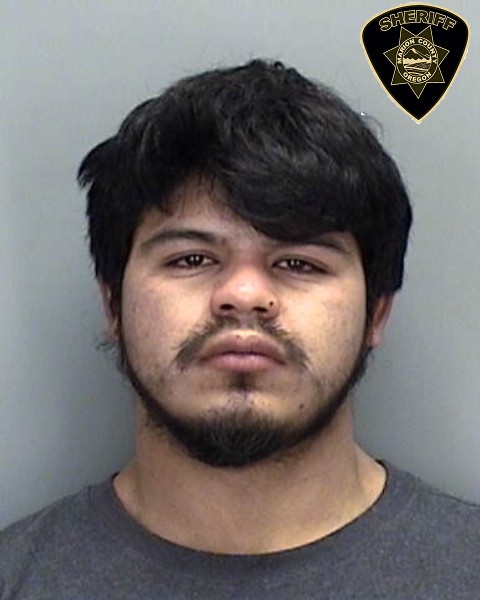 